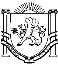 РЕСПУБЛИКА КРЫМНИЖНЕГОРСКИЙ РАЙОНАДМИНИСТРАЦИЯ НОВОГРИГОРЬЕВСКОГО СЕЛЬСКОГО ПОСЕЛЕНИЯРАСПОРЯЖЕНИЕ №601 апреля 2022 года             с. НовогригорьевкаОб утверждении состава комиссии по соблюдению требований к служебному поведению муниципальных служащих и урегулированию конфликта интересов в администрации Новогригорьевского сельского поселения.В соответствии с Федеральным законом от 25.12.2008 №273-ФЗ «О противодействии коррупции», Указами Президента Российской Федерации от 01.07.2010 №821 «О комиссиях по соблюдению требований к служебному  поведению федеральных государственных служащих  и урегулированию  конфликта интересов», от 21.07.2010 №925 «О мерах по реализации отдельных положений Федерального закона «О противодействии коррупции», Законами Республики Крым от 21.08.2014 №54-ЗРК «Об основах местного самоуправления в Республике Крым», от 16.09.2014 №76-ЗРК «О муниципальной службе в Республике Крым», от 22.07.2014 №36-ЗРК «О противодействии коррупции в Республике Крым», Указом Главы Республики Крым от 04.08.2014 №174-У «О комиссиях по соблюдению требований к служебному поведению государственных гражданских служащих Республики Крым и урегулированию конфликта интересов», целях обеспечения  соблюдения муниципальными приведения правовых актов администрации Новогригорьевского сельского поселения в соответствие с действующим законодательством                                         Р А С П О Р Я Ж А Ю С Ь :1.Утвердить состав комиссии по соблюдению требований к служебному поведению муниципальных служащих и урегулированию конфликта интересов в администрации Новогригорьевского сельского поселения::Панина А.И.- заместитель главы администрации Новогригорьевского сельского поселения, председатель комиссии;Пупкова А.В. - ведущий специалист администрации Новогригорьевского сельского поселения, заместитель председателя комиссии;Стахно Е.В. – делопроизводитель администрации Новогригорьевского сельского поселения, секретарь комиссии;Стрильчук Н.В.- заведующий сектором администрации Новогригорьевского сельского поселения, член комиссии;Денисяк Л.Н. – депутат Новогригорьевского сельского совета, член комиссии.2.Признать утратившими силу распоряжения администрации Новогригорьевского сельского поселения от 31.03.2015 г. №9, от 04.08.2015 г. №20, от  29.06.2019 г. №12-а, от 06.11.2019 г. №79-а.3. Настоящее распоряжение разместить на информационной доске  администрации Новогригорьевского сельского поселения по адресу: с.Новогригорьевка, ул.Мичурина, 59, а также на официальном сайте администрации Новогригорьевского сельского поселения Нижнегорского района Республики Крым http://novogrigor-adm91.ru /                                                                                                        4.Контроль за выполнением распоряжения оставляю за собой.Председатель Новогригорьевского сельского совета– глава администрации Новогригорьевскогосельского поселения                                                                        А.М.Данилин